Transcriptomic analyses reveal leaf colour changes and L-theanine accumulation in variegated teaNianci Xiea,b,1, Chenyu Zhanga,b, Pinqian Zhouc, Xizhi Gaoa, b, Shuanghong Tiand, Cui Lua, b, Kunbo Wang a,b**, Chengwen Shena,b*Additional filesFigures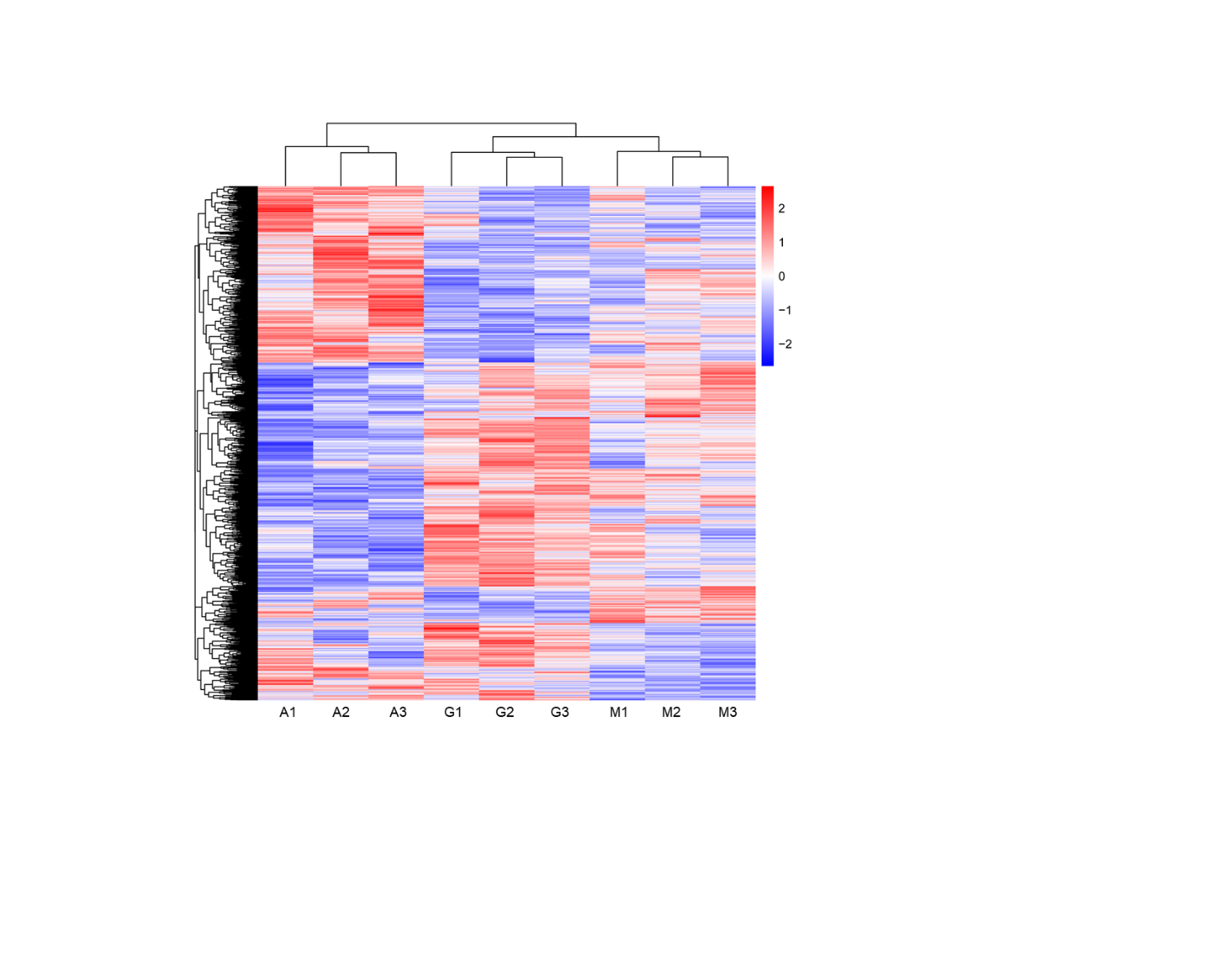 Figure S1 Differential gene cluster analysis diagram between samples. A, albino sector. M, mosaic sector. G, green sector.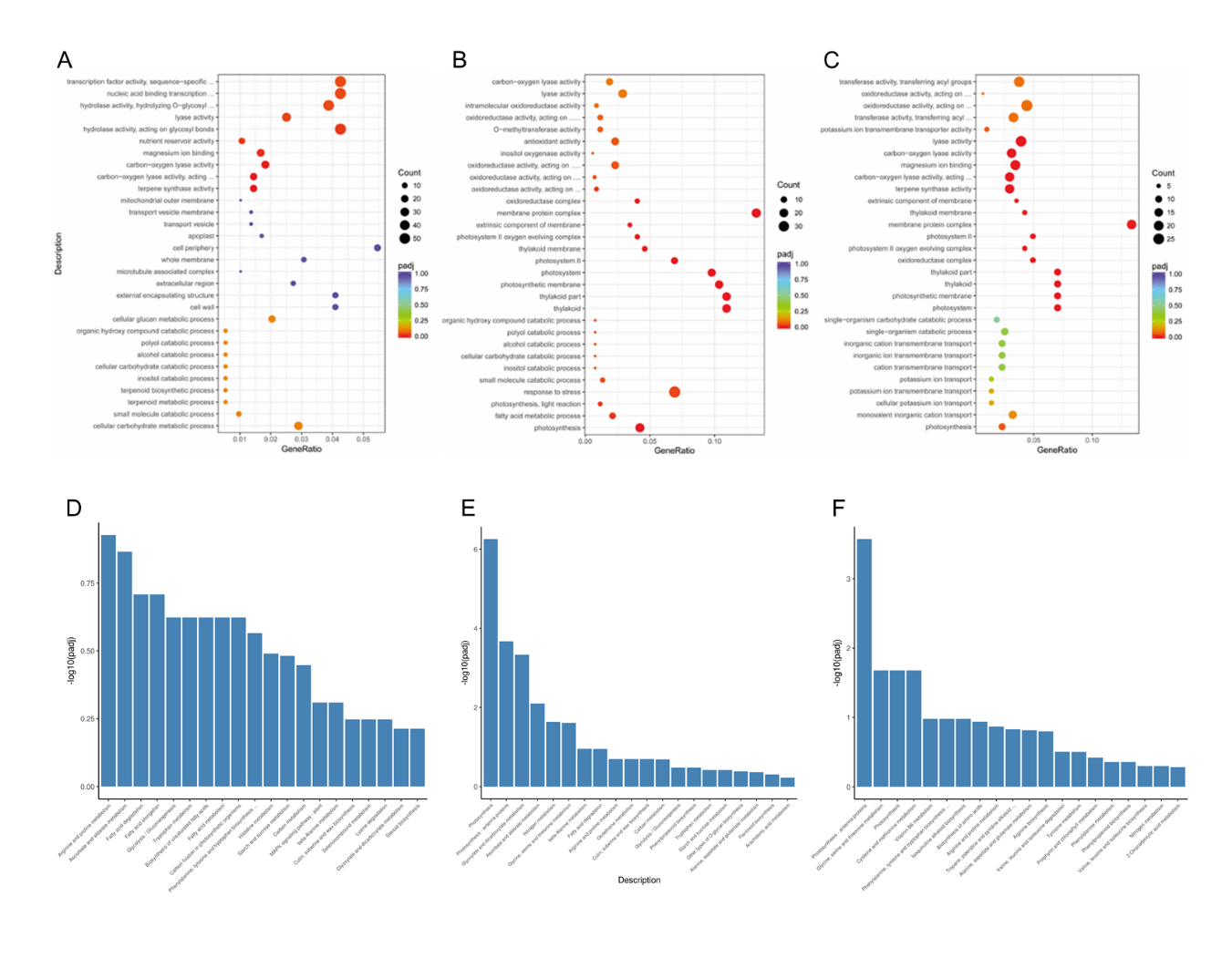 Figure S2 GO and KEGG enrichment analyses. A. GO annotation of significantly expressed DEGs in A comparing with G. B. GO annotation of significantly expressed DEGs in A comparing with M. C. GO annotation of significantly expressed DEGs in G comparing with M. D. The top 20 KEGG pathways A comparing with G. E. The top 20 KEGG pathways in A comparing with M. F. The top 20 KEGG pathways in G comparing with M.TablesTable S1 Statistics on the number of differential genes in different sectors. A, albino sector. M, mosaic sector. G, green sector. Criteria for screening differences is DESeq2 p-value<0.05 |log2FoldChange|>0.0Table S2 Sequences of differential gene primersCompareallupdownA vs G276012411519A vs M1484676808G vs M1283829454Differential geneNameSequencesTEA023090FGTAGCCGACAAAGCCAAACTEA023090RCCACGGACAGCATACTCACTEA031206FCGTGGTGTCGTTTATGCCTEA031206RGCTCCCCGTTTCTTCTTTTEA014780FCCTTCTGCATTCTCCATCCTEA014780RATCACGACACTGCCCTTTCTEA030368FACCGGCAAGCAAGTCCCATTEA030368RCCCAGCAGTGTCCCAACCATEA000535FATACACTCTTTTTGTTTTCGTEA000535RTCATTGACTTCTCATCCTTTTEA028194FGGATGCCACACCAATTACATEA028194RGATTAGCGACTCCCCAAGATEA025819FGTGAGATGGAGGTTGGATATEA025819RAAAATGACGCTGAAAGAATTEA004352FTCTTGGTGATGAGGTTTTTGTEA004352RGCTCTCTTCTGGATTGCTTTTEA032123FCCATTCAGGAAGGGAAACAATEA032123RGCACCAGCCCCACAGTAGTATEA030284FGCACCCAACTCCTCCTCATTEA030284RAGCCGACATAGCAATCCTGTEA027540FAAGGGACGATGAAAGATTGTEA027540RCAGCACCTGAACTCACTAAAATEA019944FGCGTGATTAGTGAAGGTTGTTEA019944RCTTAGGGCATTTCTGAACCTEA016942FGTTGAGCAGTGTCGGAATATEA016942RCCAGGGTTCTTGATGTCTTTEA015666FGTGAAGAAATGGGCAAGTATEA015666RGACAATAGCAAGATGGGTTTEA012203FTTATCCCACAAGAAATCCCTEA012203RTCTCCAAGCCCTCACTATCTEA011847FCACTCCCATCTCCGCTCACTEA011847RAACCCTCGCTCCTCTGCTTActin geneactin-FGGAGCTGAGAGATTCCGTTGActin geneactin-RGAACCACCACTGAGGACGAT